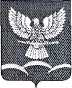        АДМИНИСТРАЦИИ НОВОТИТАРОВСКОГО       СЕЛЬСКОГО ПОСЕЛЕНИЯ ДИНСКОГО РАЙОНА                            ПОСТАНОВЛЕНИЕот 07.10.2016                                                                                       783станица НовотитаровскаяО внесении изменений в постановление администрацииНовотитаровского сельского поселения Динскогорайона от 27.10.2015 № 984 «О порядке формированиямуниципального задания на оказание муниципальныхуслуг (выполнение работ) в отношении муниципальныхучреждений Новотитаровского сельского поселения и финансового обеспечения выполнения муниципального задания»	В соответствии с п. 3, 4 и 5 ст. 69.2 Бюджетного кодекса Российской федерации, пп. 2 п. 7 ст. 9.2 Федерального закона от 12.01.1996 № 7-ФЗ «О некоммерческих организациях» и частью 5 ст. 4 Федерального закона от 03.11.2006 № 174-ФЗ «Об автономных учреждениях» п о с т а н о в л я ю:Внести в Приложение постановления администрации Новотитаровского сельского поселения от 27.10.2015 № 984 «О порядке формирования муниципального задания на оказание муниципальных услуг (выполнение работ) в отношении муниципальных учреждений Новотитаровского сельского поселения и финансового обеспечения выполнения муниципального задания» следующие изменения:Пункт 4 дополнить абзацем следующего содержания:«В муниципальном задании могут быть установлены допустимые (возможные) отклонения в процентах от установленных показателей качества и (или) объема в отношении отдельной муниципальной услуги (работы) либо общее допустимое (возможное) отклонение – в отношении всех муниципальных услуг и работ, в пределах которых муниципальное задание считается выполненным. Значения показателей допустимых (возможных) отклонений, устанавливаемые на текущий финансовый год, могут быть изменены только при формировании муниципального задания на очередной финансовый год.».В абзаце первом пункта 6 слова «на предоставление субсидии», «(далее-субсидия)» исключить.В пункте 8 после слов «настоящим Положением» дополнить словами «по форме, установленной для муниципального задания согласно приложению № 1 к настоящему Положению,».В пункте 8:слова «приложению 3» заменить словами «приложению 2»;после слов «настоящему Положению» дополнить словами «, не содержащие сведения, составляющие государственную тайну или иную охраняемую в соответствие с законодательством Российской Федерации тайну». В пункте 10:абзац второй изложить в следующей редакции:«R = ∑iNi × Vi + ∑wNw × Vw - ∑iPi × Vi + NУН + NСИ - ∑iMi × Vi, где:»;дополнить абзацем следующего содержания:«Vw – объем w-й работы, установленной муниципальным заданием;Мi – затраты, включенные в структуру тарифа на оплату медицинской помощи, установленную базовой программой обязательного медицинского страхования.».В пункте 11 слова «(далее-общие требования)» исключить.В подпункте 1 пункта 16 слова «включая административно-управленческий персонал, в случаях, установленных стандартами услуги,» исключить.В подпункте 7 пункта 17 слова «, в случаях, установленных стандартами услуги» исключить.В пункте 24:в подпункте 1 слова «, включая административно-управленческий персонал, в случаях, установленных стандартами услуги» исключить;подпункт 6 после слов «государственного задания» дополнить словами «(в том числе затраты на арендные платежи);подпункт 10 изложить в следующей редакции:«10) затраты на оплату труда с начислениями на выплаты по оплате труда работников, которые не принимают непосредственного участия в выполнении работы, включая административно-управленческий персонал;»10)	Пункт 25 дополнить абзацем следующего содержания:«При определении нормативных затрат на выполнение работы по решению органа, осуществляющего полномочия учредителя, в установленном им порядке в отношении муниципальных учреждений Новотитаровского сельского поселения могут применяться корректирующие коэффициенты.».11) В пункте 26 после слов «субсидии на финансовое обеспечение выполнения муниципального задания» дополнить словами «(далее также-субсидия)».12) Пункт 27 дополнить абзацем следующего содержания:«Затраты на содержание не используемого для выполнения муниципального задания имущества муниципального бюджетного учреждения Новотитаровского сельского поселения включаются в объем финансового обеспечения выполнения муниципального задания при наличии указанного имущества и по решению органа, осуществляющего полномочия учредителя.».	13)	Пункт 32 изложить в следующей редакции:	32. Уменьшение объема субсидии в течение срока выполнения муниципального задания осуществляется только в случае уменьшения показателей, характеризующих объем муниципальной услуги (работы), указанных в муниципальном задании. При сокращении объема субсидии, влекущем за собой необходимость изменения штатного расписания муниципального задания учреждения Новотитаровского сельского поселения, сокращение затрат, рассчитанных на основании затрат, указанных в подпункте 1 пункта 16, подпункте 7 пункта17, подпунктах 1 и 10 пункта 24 настоящего Положения, осуществляется с соблюдением положений трудового законодательства и иных нормативных правовых актов Российской Федерации и Краснодарского края, содержащих нормы трудового права.».	14)	В пункте 36:	абзацы первый и второй изложить в следующей редакции:36.	Перечисление субсидии в декабре осуществляются только после представления муниципальным бюджетным учреждением Новотитаровского сельского поселения предварительного отчета об исполнении муниципального задания за соответствующий финансовый год, составленного по форме, аналогичной форме отчета об исполнении муниципального задания, установленной приложением № 3 к настоящему Положению.Предварительный отчет об исполнении муниципального задания, предусмотренный абзацем первым настоящего пункта, представляется за пять рабочих дней до дня перечисления субсидии в декабре, установленного в соответствии с пунктом 37 настоящего Положения, но не позднее 1 декабря текущего финансового года.»;в абзаце третьем слово «услуги» в соответствующих падежах заменить словами №услуги (работы)» в соответствующих падежах;абзац четвертый изложить в следующей редакции:«Требования, установленные настоящим пунктом, не распространяются на муниципальные бюджетные учреждения Новотитаровского сельского поселения, оказание услуг (выполнение работ) которых зависит от сезонных условий, если органом, осуществляющим полномочия учредителя, не установлено иное, на муниципальные бюджетные учреждения Новотитаровского сельского поселения, в отношении которых проводятся реорганизационные или ликвидационные мероприятия, а также на предоставление субсидий в части выплат в рамках указов Президента Российской Федерации от 07.15.2012 № 597 «О мероприятиях по реализации государственной социальной политики», от 01.06.2012 № 761 «О Национальной стратегии действий в интересах детей на 2012 – 2017 годы», от 28.12.2012 № 1688 «О некоторых мерах по реализации государственной политики в сфере защиты детей-сирот и детей, оставшихся без попечения родителей».».15)	Пункт 37 дополнить абзацем следующего содержания:«Если показатели объема муниципальной услуги (работы), указанные в отчете об исполнении муниципального задания, меньше показателей, установленных в муниципальном задании, то соответствующие средства субсидии подлежат перечислению в местный бюджет до 1 марта года, следующего за отчетным финансовым годом, в соответствии с бюджетным законодательством Российской Федерации в объеме, соответствующем показателям муниципального задания, которые не были достигнуты.».16)	Приложения № 1 и 3 к Положению о формировании муниципального задания на оказание муниципальных услуг (выполнение работ) в отношении муниципальных учреждений Новотитаровского сельского поселения и финансовом обеспечении выполнения муниципального задания изложить в следующей редакции (Приложение).2.	Начальнику финансово-экономического отдела (Кожевникова) обнародовать настоящее постановление и разместить на официальном сайте администрации Новотитаровскогосельского поселения www.novotitarovskay.info в сети Интернет.3.	Контроль за выполнением настоящего постановления возложить на заместителя главы Новотитаровского сельского поселения О. А. Пройдисвет.4.	Постановление вступает в силу со дня его подписания. Глава Новотитаровскогосельского поселения							С. К. КошманПРИЛОЖЕНИЕк постановлению администрацииНовотитаровского сельскогопоселения Динского районаот ______________ № ______«ПРИЛОЖЕНИЕ № 1к Положению о формировании муниципального задания на оказание муниципальных услуг (выполнение работ) в отношениимуниципальных учреждений Новотитаровского сельского поселения и финансовом обеспечении выполнения муниципального заданияУТВЕРЖДАЮРуководитель(уполномоченное лицо)______________________________________________________________(наименование исполнительного органа государственной властиНовотитаровского сельского поселения, осуществляющего функции и полномочия учредителя муниципального бюджетного учреждения Новотитаровского сельского поселения; главногораспорядителя средств местного бюджета, в ведении которогонаходится муниципальное учреждение Новотитаровского сельского поселения)___________ _________ _____________________(должность)   (подпись)   (расшифровка подписи)«__» _________________ 20__ г.                                                                  МУНИЦИПАЛЬНОЕ ЗАДАНИЕ № на 20__ год (на 20__ год и на плановый период 20__ и 20__ годов)1)Наименование муниципального учреждения Новотитаровского сельского поселения (обособленного подразделения)           		         Дата по 	       сводному Виды деятельности муниципального учреждения Новотитаровского сельского поселения                          реестру(обособленного подразделения) 		     По ОКВЭД		     По ОКВЭДЧасть 1. Сведения об оказываемых муниципальных услугах 2)Раздел ____ 1. Наименование муниципальной услуги 								                  ____________________________________________________________________________          Код по базовому____________________________________________________________________________   (отраслевому) перечню2. Категории потребителей муниципальной услуги _______________________________3. Показатели, характеризующие качество и (или) объем (содержание) муниципальной услуги: 3.1. Показатели, характеризующие качество муниципальной услуги 3):допустимые (возможные) отклонения от установленных показателей качества муниципальной услуги, в пределах которых муниципальное задание считается выполненным (процентов) 3.2. Показатели, характеризующие объем (содержание) муниципальной услуги:допустимые (возможные) отклонения от установленных показателей объема муниципальной услуги, в пределах которых муниципальное задание считается выполненным (процентов) 4. Предельные цены (тарифы) на оплату муниципальной услуги в случаях, если законодательством Российской Федерации предусмотрено ее оказание на платной основе, либо порядок установления указанных цен (тарифов) в случаях, установленных законодательством Российской Федерации:нормативные правовые акты, устанавливающие размер платы (цену, тариф), либо порядок их установления:5. Порядок оказания муниципальной услуги5.1. Нормативные правовые акты, регулирующие порядок оказания муниципальной услуги(наименование, номер и дата нормативного правового акта)5.2. Порядок информирования потенциальных потребителей муниципальной услуги: Часть 2. Сведения о выполняемых работах 4)Раздел ____ 1. Наименование работы 	                   Код по базовому_________________________________________________________________________                (отраслевому) перечню2. Категории потребителей работы 	3. Показатели, характеризующие качество и (или) объем (содержание) работы: 3.1. Показатели, характеризующие качество работы 5):допустимые (возможные) отклонения от установленных показателей качества работы, в пределах которых муниципальное задание считается выполненным (процентов) 3.2. Показатели, характеризующие объем (содержание) работы:допустимые (возможные) отклонения от установленных показателей объема работы, в пределах которых муниципальное задание считается выполненным (процентов) Часть 3. Прочие сведения о муниципальном задании 6)1. Условия и порядок досрочного прекращения исполнения муниципального задания 	2. Иная информация, необходимая для контроля за исполнением муниципального задания 	3. Формы контроля за исполнением муниципального задания 4. Требования к отчетности об исполнении муниципального задания 	4.1. Периодичность представления отчетов об исполнении муниципального задания 	4.2. Сроки представления отчетов об исполнении муниципального задания 	4.2.1. Сроки предоставления предварительного отчета об исполнении муниципального задания __________________________4.3. Иные требования к отчетности об исполнении муниципального задания 	5. Иные показатели, связанные с исполнением муниципального задания, 7) 	__________________________________1) Заполняется в соответствии со сроком, соответствующим установленному бюджетным законодательством сроку формирования местного бюджета.2) Формируется при установлении муниципального задания на оказание муниципальных услуг (выполнение работ) и содержит требования к оказанию муниципальных услуг раздельно по каждой из муниципальных услуг с указанием порядкового номера раздела.3) Заполняется при установлении показателей, характеризующих качество муниципальной услуги, в ведомственном перечне муниципальных услуг и работ.4) Формируется при установлении муниципального задания на оказание муниципальных услуг (выполнение работ) и содержит требования к выполнению работ раздельно по каждой из работ с указанием порядкового номера раздела.5) Заполняется при установлении показателей, характеризующих качество работы, в ведомственном перечне муниципальных услуг и работ.6) Заполняется в целом по муниципальному заданию.7) В числе иных показателей может быть указано допустимое (возможное) отклонение от установленных показателей выполнения муниципального задания, в пределах которого оно считается выполненным, при принятии исполнительным органом государственной власти Новотитарвоского сельского поселения, осуществляющим функции и полномочия учредителя муниципальных учреждений Новотитарвоского сельского поселения, а также главным распорядителем средств местного бюджета, принявшим решение о формировании муниципального задания в отношении подведомственных муниципальных учреждений Новотитаровского сельского поселения, решения об установлении общего допустимого (возможного) отклонения от установленных показателей выполнения муниципального задания, в пределах которого оно считается выполненным (в процентах). В этом случае допустимые (возможные) отклонения, предусмотренные в подпунктах 3.1 и 3.2, не заполняются. 	8) Заполняется в соответствии с ведомственным перечнем муниципальных услуг и работ.ПРИЛОЖЕНИЕ № 3к Положению о формировании муниципального
задания на оказание муниципальных услуг(выполнения работ) в отношении муниципальных учреждений Новотитаровского сельского 	поселения и финансовом обеспечении выполнения муниципального заданияОТЧЕТ ОБ ИСПОЛНЕНИИ МУНИЦИПАЛЬНОГО ЗАДАНИЯ № на 20__ год (на 20__ год и на плановый период 20__ и 20__ годов) 1)от «__» ___________ 20__ г.Наименование муниципального учреждения Новотитаровского сельского поселения (обособленного подразделения)          		     	              ДатаВиды деятельности муниципального учреждения Новотитаровского сельского поселения                      по сводному(обособленного подразделения) 	         реестру	   По ОКВЭД		   По ОКВЭД	   По ОКВЭДПериодичность 	(указывается в соответствии с периодичностью представления отчетаоб исполнении муниципального задания, установленной в муниципальном задании)Часть 1. Сведения об оказываемых муниципальных услугах 2)Раздел ____ 1. Наименование муниципальной услуги 	                 Код____________________________________________________________________________              по базовому____________________________________________________________________________   (отраслевому) перечню2. Категории потребителей муниципальной услуги _______________________________3. Сведения о фактическом достижении показателей, характеризующих качество и (или) объем (содержание) муниципальной услуги: 3.1. Сведения о фактическом достижении показателей, характеризующих качество муниципальной услуги:3.2. Сведения о фактическом достижении показателей, характеризующих объем (содержание) муниципальной услуги:Часть 2. Сведения о выполняемых работах 3)Раздел ____ 1. Наименование работы 	                       Код__________________________________________________________________________                по базовому2. Категории потребителей работы 	       (отраслевому) перечню3. Сведения о фактическом достижении показателей, характеризующих качество и (или) объем (содержание) работы: 3.1. Сведения о фактическом достижении показателей, характеризующих качество работы:3.2. Сведения о фактическом достижении показателей, характеризующих объем (содержание) работы:Руководитель (уполномоченное лицо)  _______________________    ________      ___________________                 (должность)                                (подпись)                  (расшифровка подписи)«__» _______________ 20__ г.__________________________________1) Заполняется в соответствии со сроком, соответствующим установленному бюджетным законодательством сроку формирования местного бюджета.2) Формируется при установлении муниципального задания на оказание муниципальных услуг (выполнения работ) и содержит требования к оказанию муниципальных услуг раздельно по каждой из муниципальной услуг с указанием порядкового номера раздела.3) Формируется при установлении муниципального задания на оказание муниципальной услуги (выполнения работ) и содержит требования к выполнению работ раздельно по каждой из работ с указанием порядкового номера раздела.	4) Формируется в соответствии с муниципальным заданием.».Глава Новотитаровского сельского поселения															С. К. КошманКодыУникальный номер реестровой записиПоказатель, характеризующий содержание муниципальной услугиПоказатель, характеризующий содержание муниципальной услугиПоказатель, характеризующий содержание муниципальной услугиПоказатель, характеризующий условия (формы) оказания муниципальной услугиПоказатель, характеризующий условия (формы) оказания муниципальной услугиПоказатель качества муниципальной услугиПоказатель качества муниципальной услугиПоказатель качества муниципальной услугиЗначение показателя качества муниципальной услугиЗначение показателя качества муниципальной услугиЗначение показателя качества муниципальной услугиУникальный номер реестровой записиПоказатель, характеризующий содержание муниципальной услугиПоказатель, характеризующий содержание муниципальной услугиПоказатель, характеризующий содержание муниципальной услугиПоказатель, характеризующий условия (формы) оказания муниципальной услугиПоказатель, характеризующий условия (формы) оказания муниципальной услугинаиме-нование показа-теляединица измерения по ОКЕИединица измерения по ОКЕИочередной финансовый год1-й год планового периода 1)2-й год планового периода 1)Уникальный номер реестровой записинаиме-нование показа-телянаи-мено-ваниекодУникальный номер реестровой записинаименова-ние показателянаименова-ние показателянаименова-ние показателянаименова-ние показателянаименова-ние показателянаиме-нование показа-телянаи-мено-ваниекод123456789101112Уникаль-ный номер реестро-вой записиПоказатель, характеризующий содержание муниципальной услугиПоказатель, характеризующий содержание муниципальной услугиПоказатель, характеризующий содержание муниципальной услугиПоказатель, характеризующий условия (формы) оказания муниципальной услугиПоказатель, характеризующий условия (формы) оказания муниципальной услугиПоказатель объема государственной услугиПоказатель объема государственной услугиПоказатель объема государственной услугиЗначение показателя объема муниципальной услугиЗначение показателя объема муниципальной услугиЗначение показателя объема муниципальной услугиСреднегодовой размер платы (цена, тариф)Среднегодовой размер платы (цена, тариф)Среднегодовой размер платы (цена, тариф)Уникаль-ный номер реестро-вой записиПоказатель, характеризующий содержание муниципальной услугиПоказатель, характеризующий содержание муниципальной услугиПоказатель, характеризующий содержание муниципальной услугиПоказатель, характеризующий условия (формы) оказания муниципальной услугиПоказатель, характеризующий условия (формы) оказания муниципальной услугинаиме-нование показа-теляединица измерения по ОКЕИединица измерения по ОКЕИочередной финансо-вый год1-й год планового периода 1)2-й год плано-вого периода 1)очередной финансо-вый год1-й год плано-вого периода 1)2-й год пла-нового пери-ода 1)Уникаль-ный номер реестро-вой записинаиме-нование показа-телянаи-мено-ваниекодУникаль-ный номер реестро-вой записинаименова-ние показателянаименова-ние показателянаименова-ние показателянаименова-ние показателянаименова-ние показателянаиме-нование показа-телянаи-мено-ваниекод123456789101112131415Нормативный правовой актНормативный правовой актНормативный правовой актНормативный правовой актНормативный правовой актвидпринявший органдатаномернаименование12345Способ информированияСостав размещаемой информацииЧастота обновления информации123Уникальный номер реестровой записиПоказатель, характеризующий содержание работы (по справочникам)Показатель, характеризующий содержание работы (по справочникам)Показатель, характеризующий содержание работы (по справочникам)Показатель, характеризующий условия (формы) выполнения работы (по справочникам)Показатель, характеризующий условия (формы) выполнения работы (по справочникам)Показатель качества работыПоказатель качества работыПоказатель качества работыЗначение показателя качества работыЗначение показателя качества работыЗначение показателя качества работыУникальный номер реестровой записиПоказатель, характеризующий содержание работы (по справочникам)Показатель, характеризующий содержание работы (по справочникам)Показатель, характеризующий содержание работы (по справочникам)Показатель, характеризующий условия (формы) выполнения работы (по справочникам)Показатель, характеризующий условия (формы) выполнения работы (по справочникам)наиме-нование показа-теляединица измерения по ОКЕИединица измерения по ОКЕИочередной финансовый год1-й год планового периода 1)2-й год планового периода 1)Уникальный номер реестровой записинаиме-нование показа-телянаи-мено-ваниекодУникальный номер реестровой записинаименова-ние показателянаименова-ние показателянаименова-ние показателянаименова-ние показателянаименова-ние показателянаиме-нование показа-телянаи-мено-ваниекод123456789101112Уникальный номер реестровой записиПоказатель, характеризующий содержание работы (по справочникам)Показатель, характеризующий содержание работы (по справочникам)Показатель, характеризующий содержание работы (по справочникам)Показатель, характери-зующий условия (формы) выполнения работы (по справочникам)Показатель, характери-зующий условия (формы) выполнения работы (по справочникам)Показатель объема работыПоказатель объема работыПоказатель объема работыПоказатель объема работыЗначение показателя объема работыЗначение показателя объема работыЗначение показателя объема работыУникальный номер реестровой записиПоказатель, характеризующий содержание работы (по справочникам)Показатель, характеризующий содержание работы (по справочникам)Показатель, характеризующий содержание работы (по справочникам)Показатель, характери-зующий условия (формы) выполнения работы (по справочникам)Показатель, характери-зующий условия (формы) выполнения работы (по справочникам)наиме-нование показа-теля8единица измерения по ОКЕИединица измерения по ОКЕИОписа-ние работыочередной финансо-вый год1-й год планового периода 1)2-й год планового периода 1)Уникальный номер реестровой записинаиме-нование показа-теля8наи-мено-вание8Код8Описа-ние работыУникальный номер реестровой записинаименова-ние показателя8наименова-ние показателя8наименова-ние показателя8наиме-нование показа-теля8наиме-нование показа-теля8наиме-нование показа-теля8наи-мено-вание8Код8Описа-ние работы12345678910111213Форма контроляПериодичностьИсполнительный орган государственной власти Новотитаровского сельского поселения, осуществляющий контроль за выполнением муниципального задания123Коды0506001Уни-кальный номер реестро-вой записиПоказатель, характеризующий содержание муниципальной услугиПоказатель, характеризующий содержание муниципальной услугиПоказатель, характеризующий содержание муниципальной услугиПоказатель, характеризующий условия (формы) оказания муниципальной услугиПоказатель, характеризующий условия (формы) оказания муниципальной услугиПоказатель качества муниципальной услугиПоказатель качества муниципальной услугиПоказатель качества муниципальной услугиПоказатель качества муниципальной услугиПоказатель качества муниципальной услугиПоказатель качества муниципальной услугиПоказатель качества муниципальной услугиПоказатель качества муниципальной услугиУни-кальный номер реестро-вой записиПоказатель, характеризующий содержание муниципальной услугиПоказатель, характеризующий содержание муниципальной услугиПоказатель, характеризующий содержание муниципальной услугиПоказатель, характеризующий условия (формы) оказания муниципальной услугиПоказатель, характеризующий условия (формы) оказания муниципальной услугинаиме-нование показа-теляединица измерения по ОКЕИединица измерения по ОКЕИутвержден-но в муниципальном задании на годиспо-лнено на отче-тную датудопу-стимое (воз-можное) откло-нениеотклонение, превыша-ющее допустимое (возможное) значениепри-чина откло-ненияУни-кальный номер реестро-вой записинаиме-нование показа-телянаи-мено-ваниекодутвержден-но в муниципальном задании на годиспо-лнено на отче-тную датудопу-стимое (воз-можное) откло-нениеотклонение, превыша-ющее допустимое (возможное) значениепри-чина откло-ненияУни-кальный номер реестро-вой записинаиме-нование пока-зателянаименова-ние показателянаименова-ние показателянаименова-ние показателянаименова-ние показателянаиме-нование показа-телянаи-мено-ваниекодутвержден-но в муниципальном задании на годиспо-лнено на отче-тную датудопу-стимое (воз-можное) откло-нениеотклонение, превыша-ющее допустимое (возможное) значениепри-чина откло-нения1234567891011121314Уникальный номер реестровой записиПоказатель, характеризующий содержание муниципальной услугиПоказатель, характеризующий содержание муниципальной услугиПоказатель, характеризующий содержание муниципальной услугиПоказатель, характеризующий условия (формы) оказания муниципальной услугиПоказатель, характеризующий условия (формы) оказания муниципальной услугиПоказатель объема муниципальной услугиПоказатель объема муниципальной услугиПоказатель объема муниципальной услугиПоказатель объема муниципальной услугиПоказатель объема муниципальной услугиПоказатель объема муниципальной услугиПоказатель объема муниципальной услугиПоказатель объема муниципальной услугиПоказатель объема муниципальной услугиУникальный номер реестровой записиПоказатель, характеризующий содержание муниципальной услугиПоказатель, характеризующий содержание муниципальной услугиПоказатель, характеризующий содержание муниципальной услугиПоказатель, характеризующий условия (формы) оказания муниципальной услугиПоказатель, характеризующий условия (формы) оказания муниципальной услугинаиме-нование показа-теляединица измерения по ОКЕИединица измерения по ОКЕИутвержден-но в муниципальном задании на годиспо-лнено на отче-тную датудопу-стимое (воз-можное) откло-нениеотклонение, превыша-ющее допустимое (возможное) значениепричи-на откло-ненияСредний размер платы (цена, тариф)Уникальный номер реестровой записинаиме-нование показа-телянаи-мено-ваниекодутвержден-но в муниципальном задании на годиспо-лнено на отче-тную датудопу-стимое (воз-можное) откло-нениеотклонение, превыша-ющее допустимое (возможное) значениепричи-на откло-ненияСредний размер платы (цена, тариф)Уникальный номер реестровой записинаименова-ние показателянаименова-ние показателянаименова-ние показателянаименова-ние показателянаименова-ние показателянаиме-нование показа-телянаи-мено-ваниекодутвержден-но в муниципальном задании на годиспо-лнено на отче-тную датудопу-стимое (воз-можное) откло-нениеотклонение, превыша-ющее допустимое (возможное) значениепричи-на откло-ненияСредний размер платы (цена, тариф)123456789101112131415Уни-кальный номер рее-стровой записиПоказатель, характеризующий содержание работыПоказатель, характеризующий содержание работыПоказатель, характеризующий содержание работыПоказатель, характеризующий условия (формы) выполнения работыПоказатель, характеризующий условия (формы) выполнения работыПоказатель качества работыПоказатель качества работыПоказатель качества работыПоказатель качества работыПоказатель качества работыПоказатель качества работыПоказатель качества работыПоказатель качества работыУни-кальный номер рее-стровой записиПоказатель, характеризующий содержание работыПоказатель, характеризующий содержание работыПоказатель, характеризующий содержание работыПоказатель, характеризующий условия (формы) выполнения работыПоказатель, характеризующий условия (формы) выполнения работынаиме-нование показа-теляединица измерения по ОКЕИединица измерения по ОКЕИутвержденно в муниципальном задании на годисполнено на отчетную датудопустимое (возможное) отклонениеотклонение, превыша-ющее допустимое (возможное) значениепричина отклоненияУни-кальный номер рее-стровой записинаиме-нование показа-телянаи-мено-ваниекодутвержденно в муниципальном задании на годисполнено на отчетную датудопустимое (возможное) отклонениеотклонение, превыша-ющее допустимое (возможное) значениепричина отклоненияУни-кальный номер рее-стровой записинаименова-ние показателянаименова-ние показателянаименова-ние показателянаименова-ние показателянаименова-ние показателянаиме-нование показа-телянаи-мено-ваниекодутвержденно в муниципальном задании на годисполнено на отчетную датудопустимое (возможное) отклонениеотклонение, превыша-ющее допустимое (возможное) значениепричина отклонения1234567891011121314Уникальный номер реестровой записиПоказатель, характеризующий содержание работыПоказатель, характеризующий содержание работыПоказатель, характеризующий содержание работыПоказатель, характеризующий условия (формы) выполнения работыПоказатель, характеризующий условия (формы) выполнения работыПоказатель объема работыПоказатель объема работыПоказатель объема работыПоказатель объема работыПоказатель объема работыПоказатель объема работыПоказатель объема работыПоказатель объема работыУникальный номер реестровой записиПоказатель, характеризующий содержание работыПоказатель, характеризующий содержание работыПоказатель, характеризующий содержание работыПоказатель, характеризующий условия (формы) выполнения работыПоказатель, характеризующий условия (формы) выполнения работынаиме-нование показа-теля4единица измерения по ОКЕИединица измерения по ОКЕИутвержден-но в муниципальном задании на год4исполнено на отче-тную датудопустимое (возможное) отклонение4отклонение, превыша-ющее допустимое (возможное) значениепричина откло-ненияУникальный номер реестровой записинаиме-нование показа-теля4наи-мено-вание4Код4утвержден-но в муниципальном задании на год4исполнено на отче-тную датудопустимое (возможное) отклонение4отклонение, превыша-ющее допустимое (возможное) значениепричина откло-ненияУникальный номер реестровой записинаименова-ние показателя4наименова-ние показателя4наименова-ние показателя4наименова-ние показателя4наименова-ние показателя4наиме-нование показа-теля4наи-мено-вание4Код4утвержден-но в муниципальном задании на год4исполнено на отче-тную датудопустимое (возможное) отклонение4отклонение, превыша-ющее допустимое (возможное) значениепричина откло-нения1234567891011121314